Конспект непосредственно образовательной деятельности.Математическое путешествие Незнайки.Интеграция областей: «Познание»,  «Социализация», «Труд», «Коммуникация».Задачи:Закрепить знания детей о составе числа, названия геометрических фигур, название планет.Упражнять в составлении и решении логических задач.Воспитывать чувство сопереживания и желания помочь.Методы и приёмы:Практические:  собрать планеты, зарисовать лунатиков, придумать и показать походку каждому лунатику.Наглядные:  наблюдение, рассматривание иллюстраций, показ способа действий.Словесные: беседы, рассказ, чтение художественной литературы.Материалы и оборудование: (см.приложение)детали для сбора машины (г/ф)карточки домики с номером – состав числапланеты (разрезанные круги с названием планет)картинка «Звёздное небо» схемы для составления рассказазадачи в картинкахПредварительная работа:чтение Н.Носов «Незнайка на луне» упражнения на закрепление состава числасоставление рассказа по схемамзакрепление названия геометрических фигурподготовка атрибутовсоставление и решение логических задачназвание планетФормы организации совместной деятельностиНепосредственно образовательная деятельность.Сказочное начало, дети сидят на ковре. (музыкальное сопровождение)В: Я хочу вам рассказать что-то интересное; Вы знаете, оказывается все игрушки по ночам оживают и начинают играть, а как только наступает утро они опять занимают свои места на полочках и ждут вас. А сегодня было просто чудо, когда я пришла на работу, зашла в группу , то вдруг услышала возню и сопение, потихонечку заглянула в уголок и увидела Незнайку. Он собирал машину, хотел ехать на космодром, чтобы отправится в путешествие, но не успел. И поэтому был очень расстроен. Я его успокоила и пригласила к нам на занятие, пообещав, что вы ему поможете. Поможете?Д: Да.В: Вот посмотрите что успел сделать Незнайка -	Что это?Д: Кузов машины.В: Правильно, кузов машины. А чего у неё нет? Д: Кабины, колёс и.т.дВ: Но для того, чтобы помочь Незнайке собрать машину вы должны выполнить несколько заданий. Готовы?Д: Да.В: Итак, первое задание:Нужно заселить домики - состав числа, каждый домик под своим номером, обратите внимание, на какую геометрическую фигуру похож домик? (рис.1)Д: Прямоугольник.Воспитатель проверяет выполнение задания, хвалит детей.В: Молодцы! Задание выполнили правильно. Обратите внимание на машину, у неё появилась кабина. Какая она?Д: Прямоугольная.В: Может машина ехать?Д: Нет.В: Почему?Д: Нужны колёса.В:  Слушайте следующее задание: Посмотрите, пожалуйста, на доску. Как вы думаете, что это такое?Д: Это полукруг.В: Да, их много. Из этих полукругов нужно собрать круг так, чтобы на нём получилось слово. Собрали?(рис.2)Д: Да.В: Сколько получилось кругов? Д: 9В: Что на них написано? Д: Земля, Марс, Сатурн, Плутон, Уран, Луна, Нептун, Юпитер, Венера. Это названия планет.В: Давайте поместим эти планеты на звёздное небо (поместили,рис.3). Теперь у машины есть колёса!Физкультминутка: Логическое мышление.На полотне бумаги нарисованы лунатики, которые прилетели на Землю, но не все смогли найти место для своей ракеты; Нужно помочь найти место для ракеты и зарисовать ракеты. Затем предложить придумать походку каждому лунатику. Дети присаживаются за столы, для дальнейшего выполнения задания.В: Представьте себе, что Незнайка прилетел в космос, приземлился на одну из планет, встретил там инопланетян и рассказывает им, что он – землянин! А они не знают, что это такое. Давайте поможем Незнайке рассказать о нашей планете. (рис.4)Составление рассказа по схемам. Похвалить детей и обратить внимание на машину – у неё есть кабина, колёса и руль.В: Осталось последнее задание, т.к. у машины нет мотора. Составьте и решите задачи по картинкам. (Закрепить знаки +  -  =, рис.5)В: Молодцы! Посмотрите, машина готова и Незнайка может отправляться в путь! А вам,дети,я предлагаю пофантазировать и нарисовать как вы себе представляете инопланетянина.ПриложениеРисунок 1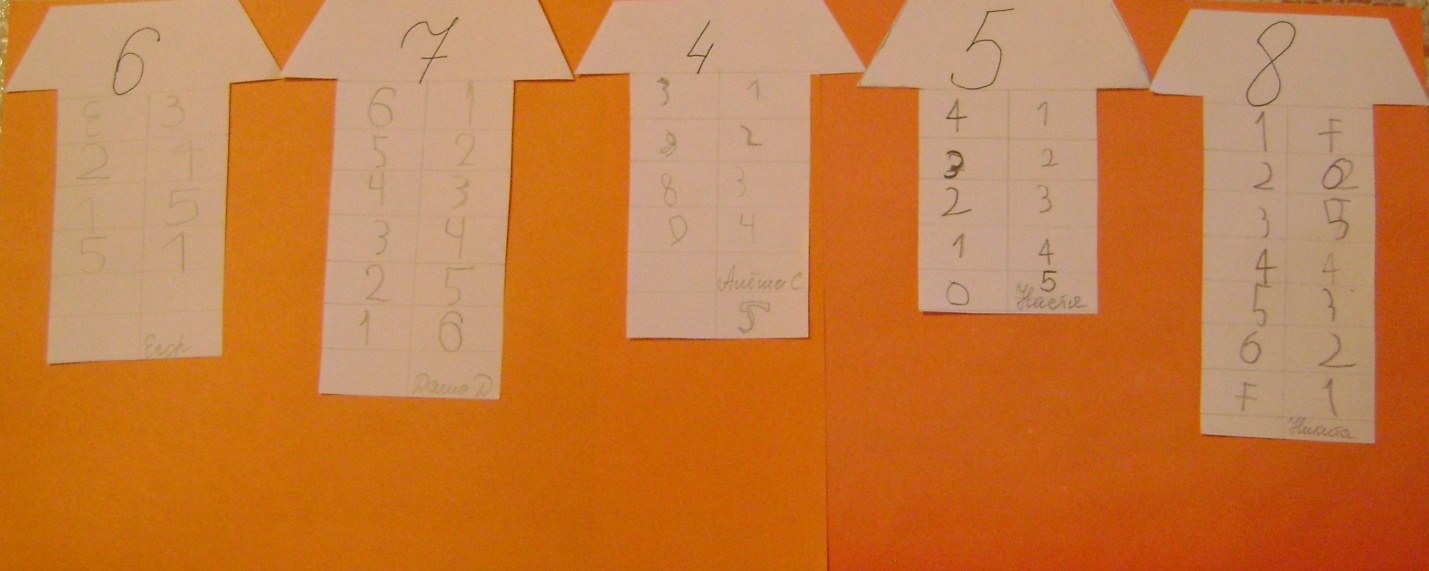 Рисунок2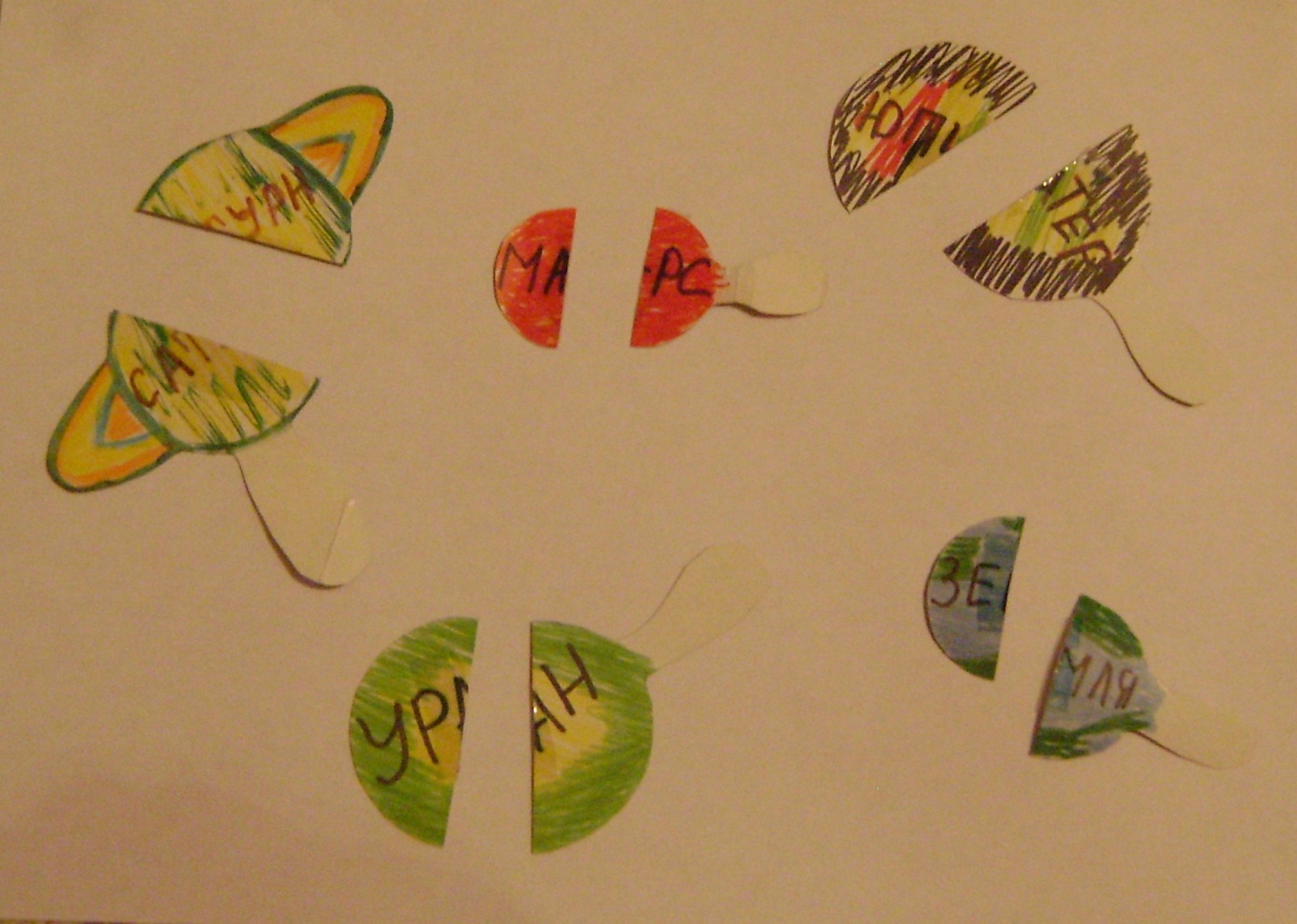 Рисунок3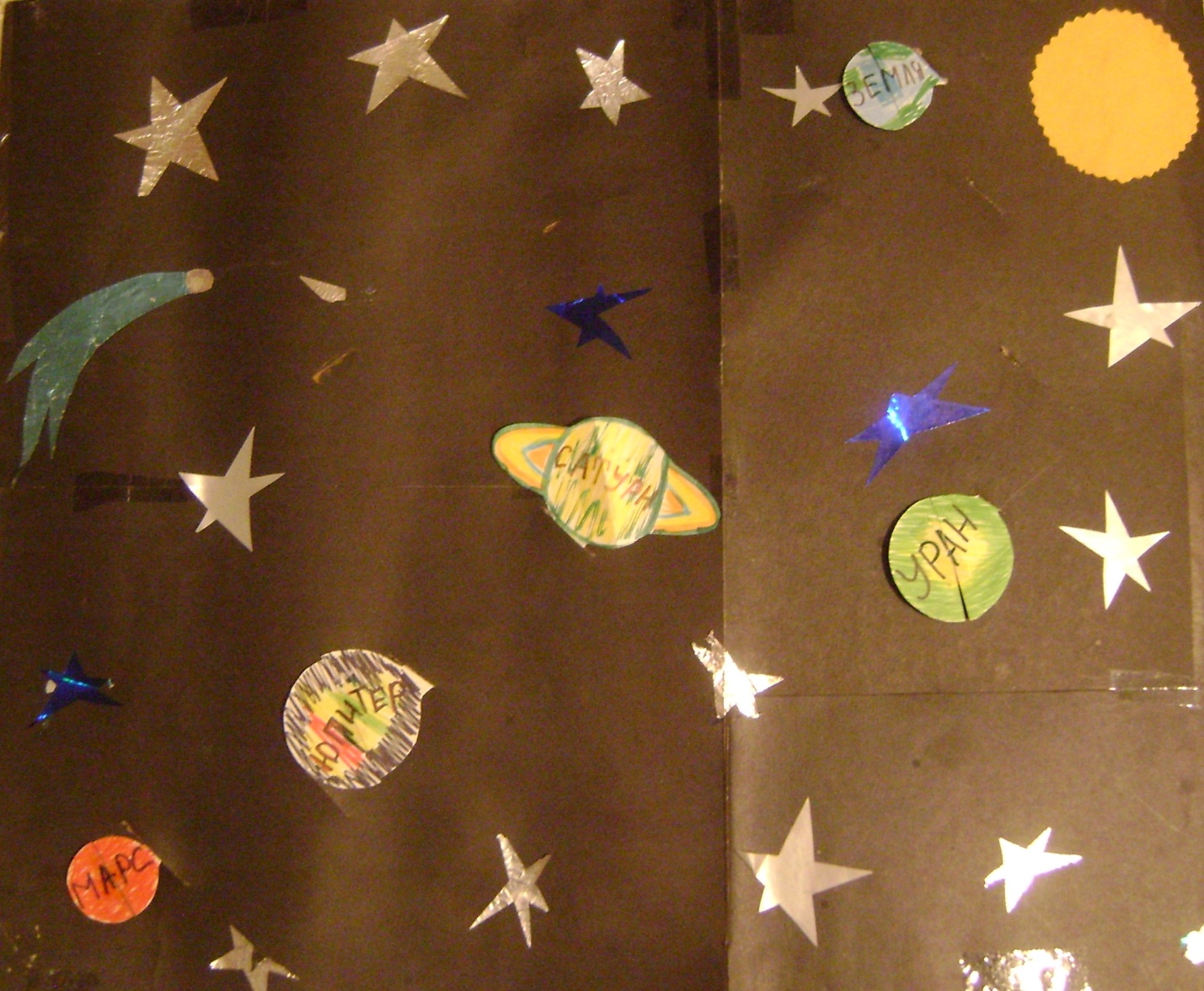 Рисунок4(примерный рассказ по схемам)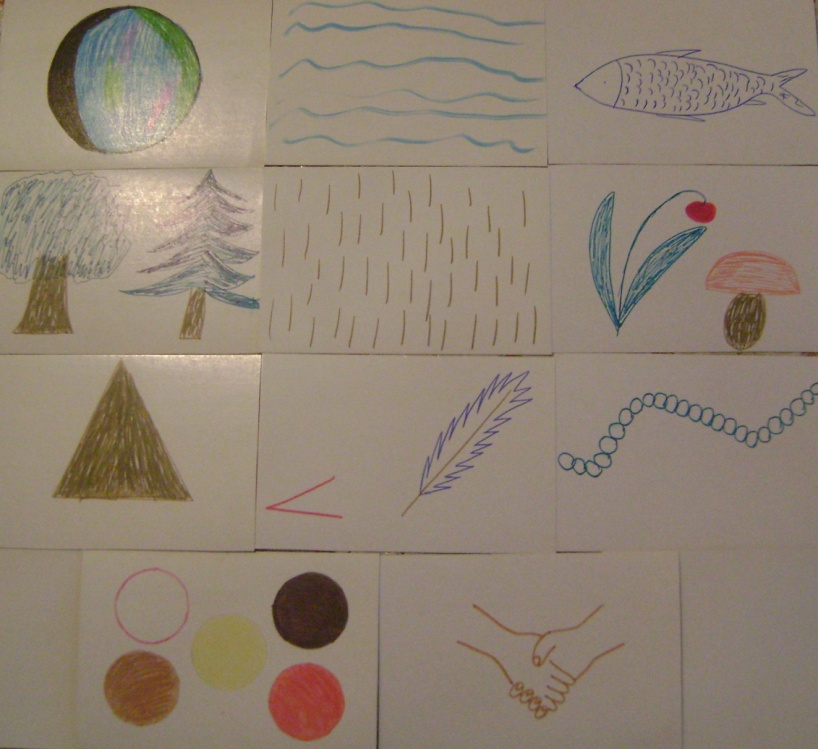 Моя планета называется Земля .На ней много морей, океанов и озёр. В них обитают разные рыбы. Так же на Земле много лесов в которых водятся животные, растут грибы и ягоды. На планете Земля есть горы. Живут птицы, насекомые… А ещё на моей планете живут народы разных национальностей, они отличаются цветом кожи, но все дружа т между собой.
Рисунок5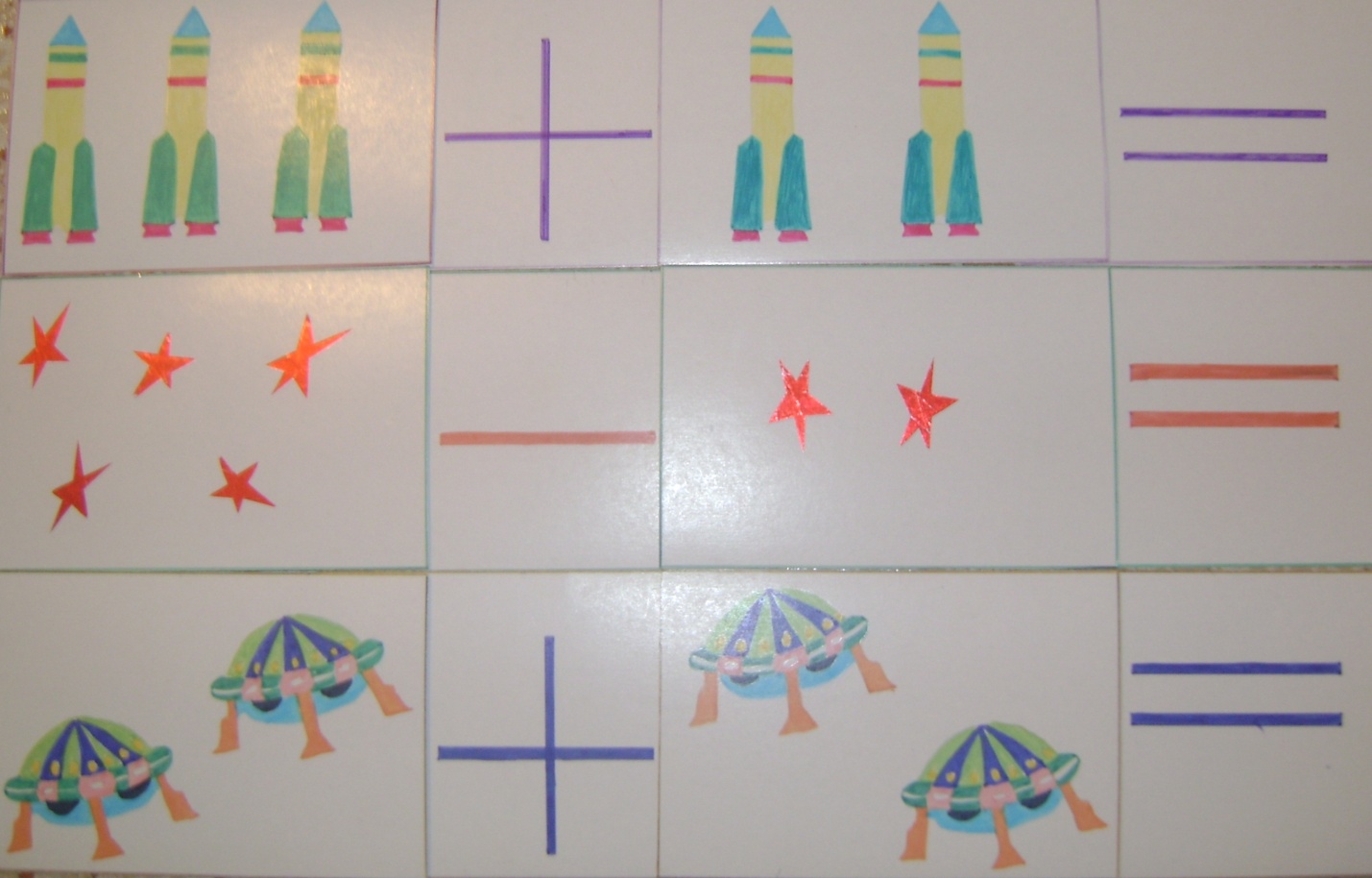 Деятельность детей	Формы и методы организации совместной деятельностиДвигательнаяИгровые упражненияИгроваяСюрпризный момент, физкультминуткаПродуктивная Подбор деталей для постройки машиныПознавательно – ИсследовательскаяНаблюдение, решение проблемных ситуаций, экспериментированиеКоммуникативнаяБеседа, ситуативный разговор, составление рассказаМузыкально – художественнаяМузыка, рисование лунатиковЧтение художественной литературыЧтение Н.Носов «Незнайка на Луне»Трудовая	Раздача необходимых атрибутов, совместный труд